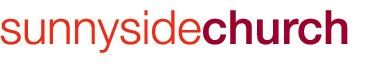 Standing Order Mandate